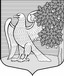 Ленинградская областьЛужский муниципальный районАдминистрация Ретюнского сельского поселенияПОСТАНОВЛЕНИЕот 26.03.2013 года		                   № 46	       В целях создания условий для повышения уровня жизни населения на основе обеспечения устойчивого экономического роста, развития рыночной инфраструктуры и более эффективного использования потенциала территории поселенияП О С Т А Н О В Л Я Ю:Утвердить Концепцию социально-экономического развития Ретюнского сельского поселения на 2013-2016 годы, согласно приложению.Контроль за исполнением данного постановления возложить на заместителя главы администрации Вдовину С.П.Настоящее постановление опубликовать в газете «Лужская правда» и разместить на официальном сайте администрации Ретюнского сельского поселения.Глава администрации Ретюнского сельского поселения					Н.В. СтепановОб утверждении концепции социально-экономического развития в Ретюнском сельском поселении Лужского муниципального района ленинградской области